План-схема района расположения МОУ СОШ № 47, пос. Литвинки д.36,Пути движения транспортных средств и детей (учеников).Схема организации дорожного движения в непосредственной близости от МОУ СОШ № 47, пос. Литвинки д.36.           - Движение транспортных средств           - Движение детей (учащихся) к школе           - Пешеходный переход           - Проезжая часть           - Искуственные неровности           - Парковочное место для автотранспорта«Согласовано»Начальник ОГИБДД УМВД России по г. Твери_____________ Спиридонов А.В.«____»______________2014 г.«Утверждаю»Директор МОУ СОШ № 47 г Твери_____________ В.В.Иваненко«____»______________2014 г.3535353535353535353232323232323229292929293434343434343434343430303017303030282828282817252525253030302525252530303027273131312727313131д/сд/сд/сд/сд/сд/сд/с313131д/сд/сд/сд/сд/сд/сд/с3131312626232323232323232331313126262323232323232323313131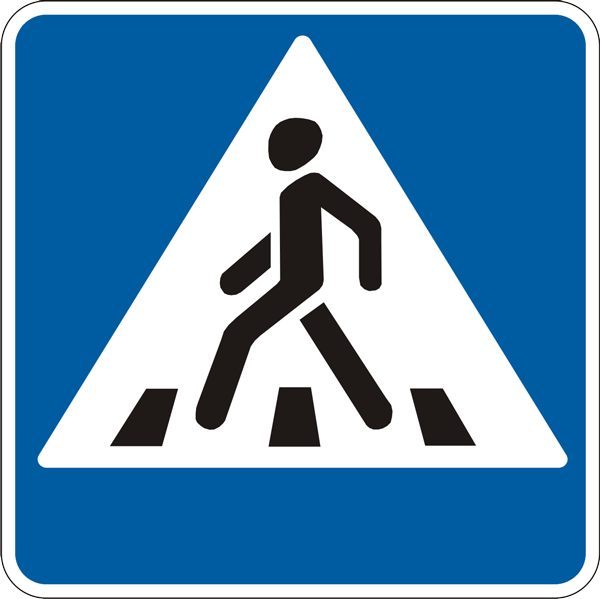 313131скверскверд/кд/кд/кд/кд/к           - Движение транспортных средств           - Движение детей к школе           - Пешеходный переход            - Искусственные неровности           - Проезжая часть           - Движение транспортных средств           - Движение детей к школе           - Пешеходный переход            - Искусственные неровности           - Проезжая часть           - Движение транспортных средств           - Движение детей к школе           - Пешеходный переход            - Искусственные неровности           - Проезжая часть           - Движение транспортных средств           - Движение детей к школе           - Пешеходный переход            - Искусственные неровности           - Проезжая часть           - Движение транспортных средств           - Движение детей к школе           - Пешеходный переход            - Искусственные неровности           - Проезжая часть           - Движение транспортных средств           - Движение детей к школе           - Пешеходный переход            - Искусственные неровности           - Проезжая часть           - Движение транспортных средств           - Движение детей к школе           - Пешеходный переход            - Искусственные неровности           - Проезжая часть           - Движение транспортных средств           - Движение детей к школе           - Пешеходный переход            - Искусственные неровности           - Проезжая часть313131скверскверд/кд/кд/кд/кд/к           - Движение транспортных средств           - Движение детей к школе           - Пешеходный переход            - Искусственные неровности           - Проезжая часть           - Движение транспортных средств           - Движение детей к школе           - Пешеходный переход            - Искусственные неровности           - Проезжая часть           - Движение транспортных средств           - Движение детей к школе           - Пешеходный переход            - Искусственные неровности           - Проезжая часть           - Движение транспортных средств           - Движение детей к школе           - Пешеходный переход            - Искусственные неровности           - Проезжая часть           - Движение транспортных средств           - Движение детей к школе           - Пешеходный переход            - Искусственные неровности           - Проезжая часть           - Движение транспортных средств           - Движение детей к школе           - Пешеходный переход            - Искусственные неровности           - Проезжая часть           - Движение транспортных средств           - Движение детей к школе           - Пешеходный переход            - Искусственные неровности           - Проезжая часть           - Движение транспортных средств           - Движение детей к школе           - Пешеходный переход            - Искусственные неровности           - Проезжая частьскверскверд/кд/кд/кд/кд/к           - Движение транспортных средств           - Движение детей к школе           - Пешеходный переход            - Искусственные неровности           - Проезжая часть           - Движение транспортных средств           - Движение детей к школе           - Пешеходный переход            - Искусственные неровности           - Проезжая часть           - Движение транспортных средств           - Движение детей к школе           - Пешеходный переход            - Искусственные неровности           - Проезжая часть           - Движение транспортных средств           - Движение детей к школе           - Пешеходный переход            - Искусственные неровности           - Проезжая часть           - Движение транспортных средств           - Движение детей к школе           - Пешеходный переход            - Искусственные неровности           - Проезжая часть           - Движение транспортных средств           - Движение детей к школе           - Пешеходный переход            - Искусственные неровности           - Проезжая часть           - Движение транспортных средств           - Движение детей к школе           - Пешеходный переход            - Искусственные неровности           - Проезжая часть           - Движение транспортных средств           - Движение детей к школе           - Пешеходный переход            - Искусственные неровности           - Проезжая часть           - Движение транспортных средств           - Движение детей к школе           - Пешеходный переход            - Искусственные неровности           - Проезжая часть           - Движение транспортных средств           - Движение детей к школе           - Пешеходный переход            - Искусственные неровности           - Проезжая часть           - Движение транспортных средств           - Движение детей к школе           - Пешеходный переход            - Искусственные неровности           - Проезжая часть           - Движение транспортных средств           - Движение детей к школе           - Пешеходный переход            - Искусственные неровности           - Проезжая часть           - Движение транспортных средств           - Движение детей к школе           - Пешеходный переход            - Искусственные неровности           - Проезжая часть           - Движение транспортных средств           - Движение детей к школе           - Пешеходный переход            - Искусственные неровности           - Проезжая часть           - Движение транспортных средств           - Движение детей к школе           - Пешеходный переход            - Искусственные неровности           - Проезжая часть           - Движение транспортных средств           - Движение детей к школе           - Пешеходный переход            - Искусственные неровности           - Проезжая часть1магазинмагазинРГГУРГГУ           - Движение транспортных средств           - Движение детей к школе           - Пешеходный переход            - Искусственные неровности           - Проезжая часть           - Движение транспортных средств           - Движение детей к школе           - Пешеходный переход            - Искусственные неровности           - Проезжая часть           - Движение транспортных средств           - Движение детей к школе           - Пешеходный переход            - Искусственные неровности           - Проезжая часть           - Движение транспортных средств           - Движение детей к школе           - Пешеходный переход            - Искусственные неровности           - Проезжая часть           - Движение транспортных средств           - Движение детей к школе           - Пешеходный переход            - Искусственные неровности           - Проезжая часть           - Движение транспортных средств           - Движение детей к школе           - Пешеходный переход            - Искусственные неровности           - Проезжая часть           - Движение транспортных средств           - Движение детей к школе           - Пешеходный переход            - Искусственные неровности           - Проезжая часть           - Движение транспортных средств           - Движение детей к школе           - Пешеходный переход            - Искусственные неровности           - Проезжая часть1РГГУРГГУ           - Движение транспортных средств           - Движение детей к школе           - Пешеходный переход            - Искусственные неровности           - Проезжая часть           - Движение транспортных средств           - Движение детей к школе           - Пешеходный переход            - Искусственные неровности           - Проезжая часть           - Движение транспортных средств           - Движение детей к школе           - Пешеходный переход            - Искусственные неровности           - Проезжая часть           - Движение транспортных средств           - Движение детей к школе           - Пешеходный переход            - Искусственные неровности           - Проезжая часть           - Движение транспортных средств           - Движение детей к школе           - Пешеходный переход            - Искусственные неровности           - Проезжая часть           - Движение транспортных средств           - Движение детей к школе           - Пешеходный переход            - Искусственные неровности           - Проезжая часть           - Движение транспортных средств           - Движение детей к школе           - Пешеходный переход            - Искусственные неровности           - Проезжая часть           - Движение транспортных средств           - Движение детей к школе           - Пешеходный переход            - Искусственные неровности           - Проезжая часть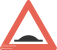 РГГУРГГУ           - Движение транспортных средств           - Движение детей к школе           - Пешеходный переход            - Искусственные неровности           - Проезжая часть           - Движение транспортных средств           - Движение детей к школе           - Пешеходный переход            - Искусственные неровности           - Проезжая часть           - Движение транспортных средств           - Движение детей к школе           - Пешеходный переход            - Искусственные неровности           - Проезжая часть           - Движение транспортных средств           - Движение детей к школе           - Пешеходный переход            - Искусственные неровности           - Проезжая часть           - Движение транспортных средств           - Движение детей к школе           - Пешеходный переход            - Искусственные неровности           - Проезжая часть           - Движение транспортных средств           - Движение детей к школе           - Пешеходный переход            - Искусственные неровности           - Проезжая часть           - Движение транспортных средств           - Движение детей к школе           - Пешеходный переход            - Искусственные неровности           - Проезжая часть           - Движение транспортных средств           - Движение детей к школе           - Пешеходный переход            - Искусственные неровности           - Проезжая часть2           - Движение транспортных средств           - Движение детей к школе           - Пешеходный переход            - Искусственные неровности           - Проезжая часть           - Движение транспортных средств           - Движение детей к школе           - Пешеходный переход            - Искусственные неровности           - Проезжая часть           - Движение транспортных средств           - Движение детей к школе           - Пешеходный переход            - Искусственные неровности           - Проезжая часть           - Движение транспортных средств           - Движение детей к школе           - Пешеходный переход            - Искусственные неровности           - Проезжая часть           - Движение транспортных средств           - Движение детей к школе           - Пешеходный переход            - Искусственные неровности           - Проезжая часть           - Движение транспортных средств           - Движение детей к школе           - Пешеходный переход            - Искусственные неровности           - Проезжая часть           - Движение транспортных средств           - Движение детей к школе           - Пешеходный переход            - Искусственные неровности           - Проезжая часть           - Движение транспортных средств           - Движение детей к школе           - Пешеходный переход            - Искусственные неровности           - Проезжая часть3/13/13/13/13/13/13/13/13поликлиникаполиклиникаполиклиникаполиклиника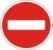 436МОУ СОШ № 4736МОУ СОШ № 4736МОУ СОШ № 4736МОУ СОШ № 4736МОУ СОШ № 4736МОУ СОШ № 4736МОУ СОШ № 4736МОУ СОШ № 4755436МОУ СОШ № 4736МОУ СОШ № 4736МОУ СОШ № 4736МОУ СОШ № 4736МОУ СОШ № 4736МОУ СОШ № 4736МОУ СОШ № 4736МОУ СОШ № 4736МОУ СОШ № 4736МОУ СОШ № 4736МОУ СОШ № 4736МОУ СОШ № 4736МОУ СОШ № 4736МОУ СОШ № 4736МОУ СОШ № 4736МОУ СОШ № 47«Согласовано»Начальник ОГИБДД УМВД России по г. Твери_____________ Спиридонов А.В.«____»______________2014 г.«Утверждаю»Директор МОУ СОШ № 47 г Твери_____________ В.В.Иваненко«____»______________2014 г.д. 36д. 36д. 36д. 36МОУМОУСОШСОШ№ 47№ 47